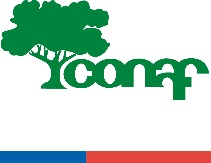 FE DE ERRATA CONCURSO LABORALLa Gerencia de Desarrollo de las Personas informa fe de errata en el concurso N°560 para la provisión de (1) Guardaparque para la Reserva Nacional Altos de Lircay, en la Región del Maule, Corporación Nacional Forestal.Comité de Selección indicado en pág. N°5.Donde dice:Jefatura de la Unidad demandante del cargo y en ausencia de éste, jefatura de Departamento de nivel central de la Gerencia respectiva. Con derecho a vozDebe decir:Jefatura de la Unidad demandante del cargo y en ausencia de éste, jefatura de Departamento de nivel central de la Gerencia respectiva. Con derecho a voz y votoPara consultas, dirigirse al Departamento de Ciclo de Vida Laboral.